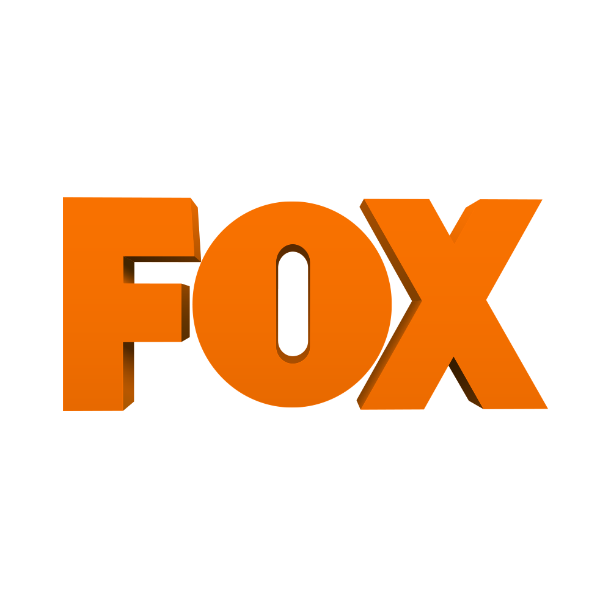 RICK KONTRA NEGANWielka wojna nadchodzi w najnowszym trailerze The Walking Dead!Wczoraj w San Diego zakończył się największy na świecie konwent Comic Con, czyli raj dla fanów fantastyki, komiksów, seriali, gier czy filmów. Jak co roku nie mogło na nim zabraknąć panelu jednego z najlepszych seriali ostatnich lat - The Walking Dead. Zgromadzeni fani mieli okazję nie tylko spotkać się z producentami i uwielbianą przez wszystkich obsadą, ale jako pierwsi zobaczyli również ponad pięciominutowy materiał wideo, promujący 8. sezon produkcji. Dla wszystkich spragnionych fanów zombie, FOX przygotował wersję z polskimi napisami. Jak zakończy się wielka wojna pomiędzy Rickiem i Neganem? Spekulacje czas zacząć!Premiera najnowszego, ósmego sezonu The Walking Dead odbędzie się w poniedziałek 23 października tylko na FOX.# # #O stacji FOX FOX to kanał rozrywkowy poświęcony serialom pochodzącym z największych amerykańskich wytwórni. Produkcje emitowane na FOX można zobaczyć po raz pierwszy w Polsce, często nawet kilkanaście godzin po premierze w USA. FOX jest kanałem dynamicznym, odważnym i oryginalnym. To stacja pokazująca widzom wyjątkowe i przełomowe produkcje telewizyjne. # # #Kontakt prasowy:					
Izabella SiurdynaPR ManagerFOX Networks Grouptel. (+48 22) 378 27 94, 	+48 697 222 296e-mail: Izabella.siurdyna@fox.com